Psalm 541  Save me, O God, by your name •
   and vindicate me by your power.
2  Hear my prayer, O God; •
   give heed to the words of my mouth.
3  For strangers have risen up against me,
      and the ruthless seek after my life; •
   they have not set God before them.
4  Behold, God is my helper; •
   it is the Lord who upholds my life.
5  May evil rebound on those who lie in wait for me; •
   destroy them in your faithfulness.
6  An offering of a free heart will I give you •
   and praise your name, O Lord, for it is gracious.
7  For he has delivered me out of all my trouble, •
   and my eye has seen the downfall of my enemies.Glory to the Father and to the Sonand to the Holy Spirit;as it was in the beginning is nowand shall be for ever. Amen.CollectO Lord, we beseech you mercifully to hearthe prayers of your people who call upon you;and grant that they may both perceive and know what things they ought to do,and also may have grace and power faithfully to fulfil them;through Jesus Christ your Son our Lord,who is alive and reigns with you,in the unity of the Holy Spirit,one God, now and for ever.Amen.Jeremiah 11.18-20Jeremiah’s Life Threatened18 It was the Lord who made it known to me, and I knew;
   then you showed me their evil deeds. 
19 But I was like a gentle lamb
   led to the slaughter.
And I did not know it was against me
   that they devised schemes, saying,
‘Let us destroy the tree with its fruit,
   let us cut him off from the land of the living,
   so that his name will no longer be remembered!’ 
20 But you, O Lord of hosts, who judge righteously,
   who try the heart and the mind,
let me see your retribution upon them,
   for to you I have committed my cause. Mark 9.30-3730 They went on from there and passed through Galilee. He did not want anyone to know it; 31for he was teaching his disciples, saying to them, ‘The Son of Man is to be betrayed into human hands, and they will kill him, and three days after being killed, he will rise again.’ 32But they did not understand what he was saying and were afraid to ask him. 33 Then they came to Capernaum; and when he was in the house he asked them, ‘What were you arguing about on the way?’ 34But they were silent, for on the way they had argued with one another about who was the greatest. 35He sat down, called the twelve, and said to them, ‘Whoever wants to be first must be last of all and servant of all.’ 36Then he took a little child and put it among them; and taking it in his arms, he said to them, 37‘Whoever welcomes one such child in my name welcomes me, and whoever welcomes me welcomes not me but the one who sent me.’ Post Communion PrayerAlmighty God,you have taught us through your Sonthat love is the fulfilling of the law:grant that we may love you with our whole heartand our neighbours as ourselves;through Jesus Christ our Lord.Amen.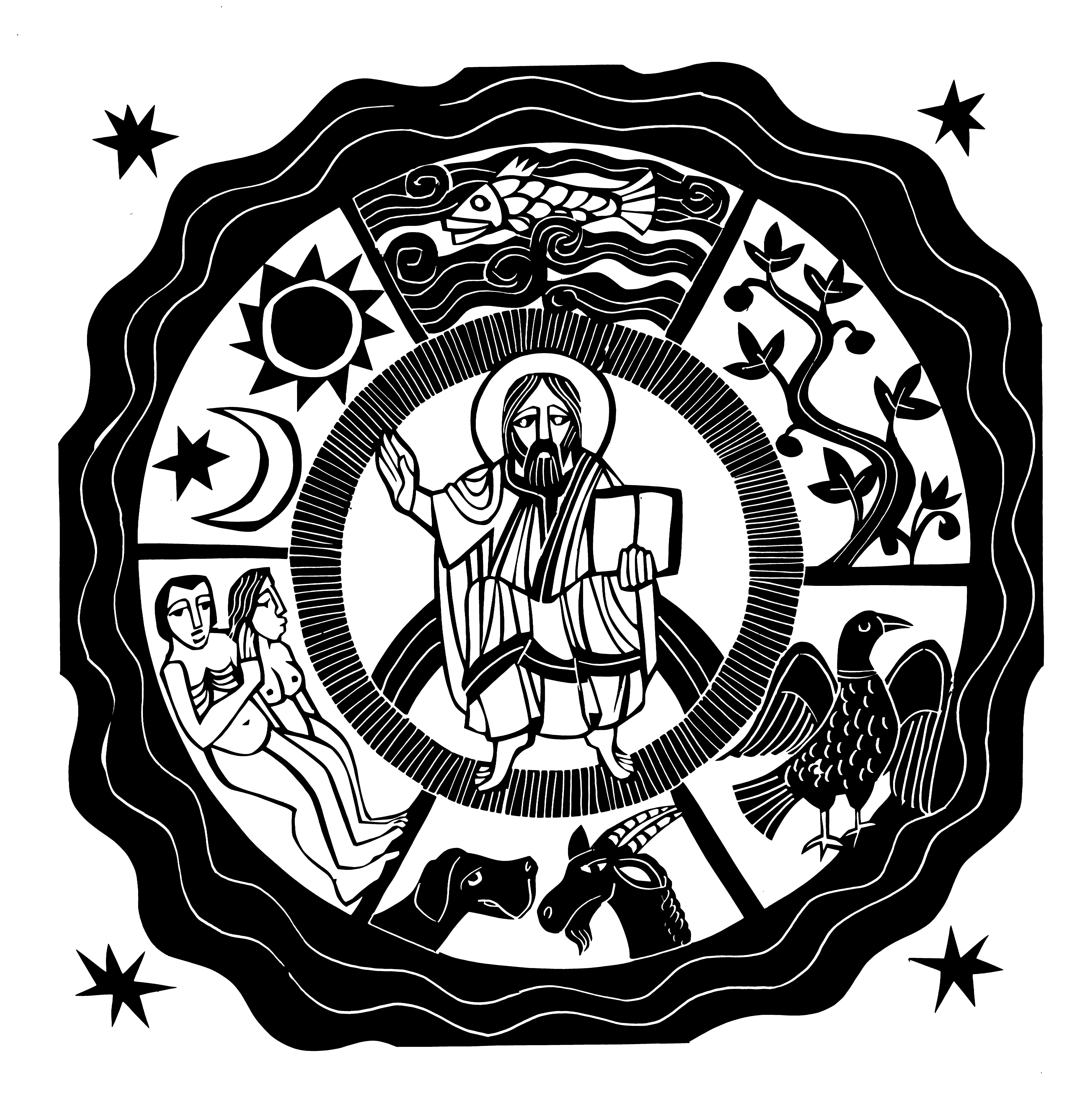 NOTICES:At the end of the service please place your service booklet in the box provided at the back of church and take this sheet home with you.Forthcoming services:19th September	Trinity 169.30am 	   Morning Prayer at St Mary’s11.00am  Holy Communion at St Peter’s26th September	Trinity 179.30am    Holy Communion at St Mary’s11.00am  Morning Prayer at St Peter’s3rd October	Harvest Festival9.30am   Family Service at St Mary’s11.00am Family Service at St Peter’s10th October	Trinity 199.30am    Holy Communion at St Mary’s11.00am  Holy Communion at St Peter’s17th October	Trinity 209.30am    Morning Prayer at St Mary’s11.00       Holy Communion at St Peter’s24th October 	Bible Sunday9.30am    Holy Communion at St Mary’s11.00am  Morning Prayer at St Peter’s31st October	All Saints10.30am   Benefice Communion at St Peter’sPastoral VisitingTo enable us to work in a safer way and use travel distance more economically the clergy will resume pastoral visiting by prior arrangement.Travelling from house to house is not the best way to protect people’s health and many calls are to homes where people are out.If you would like a member of the clergy to visit please contact the Vicar. Home Communions will resume from September onwards by prior arrangement.MinnowsOur Minnows group has restarted and meets in the Mews on Thursdays 1.00-3.00pm.HarvestThere is a plate at the door in St Peter’s for contribution for Harvest flowers. All gifts very much appreciated.PCC MeetingsOur PCCs met on Monday 13th and Tuesday 14th September. Amongst the many matters for consideration was the next stage in shaping our worship post-pandemic.The outcomes of those conversations are:St Peter’s and St Mary’s:To resume singing hymns.To continue the suspension of the Peace, passing of collection plate, Offertory procession and Chalice.To explore the President intincting the wafer in wine before placing in people’s hands.St Peter’s and St Mary’s will try to get the parish magazine restarted for December. Subscribers and advertisers having paid for 2020 will receive the 2022 magazine free.St Mary’s:At our last APCM 3 members of our PCC came to the end of their term office with no-one offering to stand for election. We therefore do not have a full PCC until we are able to find people willing to fill those vacancies.We also have vacancies for the following:A co-ordinator for magazine subscriptions (essential if we are to restart the magazine)Providing and assisting with flowersSetting up the altar before services of Holy CommunionSidespeoplePlease speak with the Vicar or Churchwardens for details.For your prayersFunerals:	Audrey Adamson	George Goulborn